										RNT 9092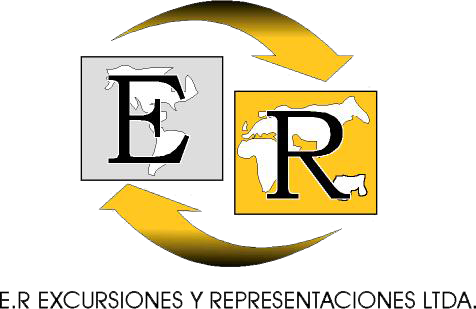 PLAN COMBINADO MEDELLIN Y GUATAPE 2023APLICA ENE 15 2023 A DICIEMBRE 15 2020EXCEPTO FECHAS DE ALTA TEMPORADA SEMANA SANTA ABRIL 1-9 / COLOMBIATEX (ENE 26-28) COLOMBIAMODA/ FERIA DE FLORES (AGO 1-16) / PUENTES FESTIVOS (Guatape)EL PRECIO INCLUYE:Alojamiento 2 Noches en Medellín en el hotel seleccionado en acomodación elegida  Desayunos (2) x pax en Medellín Traslado Aeropuerto / Hotel Medellín City Tour por la ciudad de Medellín en servicio COMPARTIDO para conocer: Pueblito Paisa, Edificio Coltejer, Centro Administrativo La alpujarra, Plaza Mayor, Plaza Botero, Parque Pies descalzos, Metro y metro cable entre otros Traslado Hotel Medellín / Hotel en Guatapé Alojamiento 1 Noche en Guatapé en el Hotel seleccionado en acomodación elegida Desayunos (1) en Guatapé Traslado Guatapé / Aeropuerto Medellín Uso de las facilidades del hotel seleccionado Tarjeta de Asistencia médica COLASISTENCIAIva de alojamiento EL PRECIO NO INCLUYE:Gastos de índole personal: bar, lavanderíaAlimentación no descrita Entradas no descritasCompras Tiquetes aéreos Toures no descritos VALOR DEL PLAN POR PERSONA  NOTAS A LOS NIÑOS Hoteles Tryp Medellin y Sheraton gratis en alojamiento, comparten habitación con los padres y pagan consumos en el hotel El cobro incluye traslados, tours, entradas y seguros NOTAS A LOS SERVICIOS COMPARTIDOSLos toures en servicios compartidos salen de varios puntos previamente definidos, según el hotel / alojamiento escogido se indica el punto más cercano.Los pasajeros deben llegar por su cuenta al punto más cercano a su hotelServicios en compartido operan con un mínimo de personasHorarios sujetos a cambios y/o modificaciones por clima, trafico, aforo, etcNOTASDisponibilidad sujeta a cupos al momento de reservarTarifa aplica para MINIMO 2 personas Servicios cotizados, comprados y NO tomados NO son rembolsablesTARIFAS DE BAJA TEMPORADA TARIFAS SUJETAS A CAMBIOS SIN PREVIO AVISO POR AJUESTES TARIFARIOS O TRIBUTARIOS Tarifas sujetas a cambios y/o modificaciones sin previo aviso Penalidades por cancelaciones:	Hasta 15 días antes: 70%      	Hasta   8 días antes: 80%      	Hasta   3 días antes: 90%      	NO SHOW:              100%HOTELDOBLETRIPLENIÑOS (3-9años)HOTEL VIVREHOTEL MANSION GUATAPE$1.334.000$1.085.000$623.000HOTEL TRYP MEDELLINHOTEL LOS RECUERDOS$1.418.000$1.127.000$438.000HOTEL SHERATONHOTEL LOS RECUERDOS$1.475.000$1.183.000$428.000